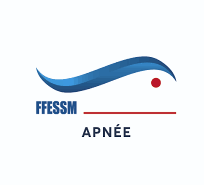 La commission apnée 33 organise une formation Apnéiste Expert en Eau Libre à Bordeaux (33). Cette formation est ouverte à l’ensemble des apnéistes qui remplissent les conditions ci-dessous :Niveau Apnéiste Confirmé en Eau Libre acquis18 ans révolueRIFAA acquisChaque stagiaire doit venir avec :Matériel pour écrire lors du travail en salle.Bonne humeur, envie de partager et d'apprendre.Lieux et horairesLes séances théoriques se dérouleront sous l'égide du Comité Départemental FFESSM de la Gironde au siège 2 avenue Descartes 33370 Artigues Pres bordeaux.26 janvier de 20h à 22h 23 février de 20h à 22h16 mars de 20h à 22h30 mars de 20h à 22hLes séances pratiques se dérouleront lors des stages profondeurs à Hendaye en mai et juin 2023.Participation aux frais :60 € Chèque à l’ordre de « CODEP 33 » à remettre en début de stage, samedi matin.    Carte de « niveau » compriseModalité d’inscription : Envoyer un Email à apneemanu@gmail.com avant le 15 novembre avec :Nom prénomNom et N° du clubNuméro de licenceDate du certificat médical en cours